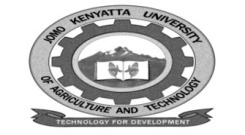 W1-2-60-1-6JOMO KENYATTA UNIVERSITY OF AGRICULTURE AND TECHNOLOGYUNIVERSITY EXAMINATIONS 2018/2019EXAMINATION FOR THE DEGREE OF BACHELOR OF COMMERCEHBA 2305:  BANKRUPTCY AND INSOLVENCYDATE: DECEMBER  2018                                                                        TIME: 2  HOURSINSTRUCTIONS:  Answer question one and any other two questions.  QUESTION ONE (30 MARKS)a.	What is the purpose of bankruptcy accounts.				(4 marks)b.	State two items that contribute to a  deficit and two items that reduce the deficit in a 	deficiency account.								(4 marks)c.	Explain the term receiving order in relation to the bankruptcy act.		(4 marks)d.	Discuss four acts of bankruptcy.						(6 marks)e.	Explain the term contributory.						(5 marks)f.	Explain ways in which a company  may be liquidated.			(7 marks)QUESTION TWOa.	List and explain  the powers of a liquidator.					(5 marks)b.	Owen Ltd makes its accounts each year to 31st December.  A resolution for voluntary 	liquidation was passed on 31st December 2015 at which date the statement of financial 	position was as follows:		OWEN LTDSTATEMENT  OF FINANCIAL POSITION AS AT 31 DECEMBER 2015.Financed byPaid up capital.Additional information1.	Debentures are secured  by a flooting charge on the assets of the company.2.	The bank overdraft is secured by a fixed charge on the company’s  property.3.	The preference shares carry a right to a fixed cumulative dividend of 10% per annum up 	to the date of liquidation and a repayment of sh500 per share in priority to all other  	classes of shares dividends have not been paid for the last two years.4.	The payables include;5.	The Assets realized the following amounts.6.	The expenses for requidation amounted to shs125000 and the liquidators salary was 	fixed at shs 500000.RequiredThe requidator’s statement of account showing in order of priority the payments made and the compilation for any sales to be made.						(15 marks)QUESTION THREEa.	Distinguish between statement of affairs and statement of financial  position affairs.											(10 marks)b.	Outline the order of payment of debts of a bankrupt according to the bankruptcy Act.												(16 marks)c.	Distinguish between provable and non-provable debts.			(4 marks)QUESTION FOURMoraa a business lady filed her own petition  in bankruptcy on 31st Dec 2015.  The date of receiving order, Moraa’s balance sheet Showep;Additional  information1.	Moraa’s personal assets included.2.	Moraa’s private liabilities include;3.	10 year ago Moraa made a voluntary statement of sh250000 in favours of her disabled 	brother Kenani.4.	The trade creditors included sh25000 in a preferential creditor  in bankruptcy.	Required	a.	Statement of affairs.							(12 marks)	b.	Deficiency  account.							(8 marks)NON-CURRENT ASSETSSH 000SH 000SH 000Free hold11000Plant and machinery275013750CURRENT ASSETSInventory8750Receivables13375Cash12522250CURRENT LIABILITIESBank overdraft3750Payables11250Interest payable(5% dep)5001550067502050010000, 10% pref shares of sh 500 @fully paid500025000 ordinary shares of sh500 @fully paid1250010000 ordinary shares of sh500 @sh250 paid20000Revenue reserve profit and loss account(9500)Non –Current liabilities (5% Debentures)1000020500Directors fee for the yearSh 1000000Managers salary to Dec 31st 2015Sh 100000Wages  for 215 employees9000000Rates for six months to 31st Dec 2015Sh123000Rates for six months to 31st Dec 2015Shs1025000Freehold propertyShs12250000Plant and machineryShs2000000Inventory6250000Receivables12,2600000Book valueNet Realizable value ShsShsFreehold shop building60000070000025000 shares of sh20 each inECO Ltd500000100000Stock in Trade200000150000Debtors200000175000Balance at Bank50000500001550000Capital account as on1st Jan 2015300000Profit for the year100000Drawings during the year(90000)Trade creditors840000Loan secured on freehold shop4000001550000Motor carShs 100000Current accountSh20000Gold watchSh5000TaresaSh3000Spot pesaSh5000